Федеральное государственное образовательное учреждениевысшего профессионального образованияСАНКТ-ПЕТЕРБУРГСКИЙ ГОСУДАРСТВЕННЫЙ УНИВЕРСИТЕТФАКУЛЬТЕТ ИСКУССТВ Направление 54.03.04 «Реставрация»ОТЗЫВ РУКОВОДИТЕЛЯ НА ВКР Грининой Алёны Алексеевны	Реставрация книжного шкафа орехового дерева. К.19 в. Из здания двенадцати коллегий СПбГУ.ВКР «Реставрация книжного шкафа орехового дерева. К.19 в. Из здания двенадцати коллегий СПбГУ» полностью соответствует реставрационному заданию. Она включает отреставрированный объект, паспорт реставрации и плакат, на котором представлены этапы реставрационных работ.  При производстве работ по реставрации шкафа Алена проявила высокую степень самостоятельности при выборе методологических и технологических решений. Реставрация шкафа требовала принятия оригинальных решений на каждой стадии: расчистке, укреплении элементов конструкции и облицовки, восполнении утрат облицовки и резьбы, тонировке и отделки поверхности. Алена показала способность к проведению экспериментов при подборе реставрационных материалов и методов. Особо сложные задачи стояли при выполнении работ по переклейке ослабленных мест и восполнении утрат резьбы композиции аттика. Знания, опыт (хоть и небольшой), приобретенные навыки позволили решать задачи разной степени сложности. Комплекс работ, проведенных по реставрации шкафа показывает достаточно свободное владение методиками и технологиями производства реставрационных работ.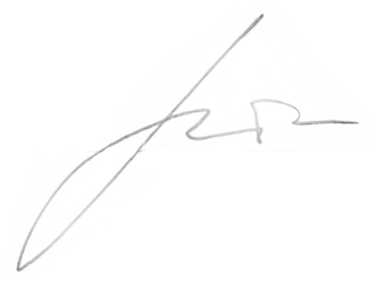 Доцент кафедры реставрации                                   Торбик В.С.